ЗОЛОТОЕ КОЛЬЦО РОССИИ"Сказания о Земле Владимирской"Москва *Сергиев Посад* Владимир *Боголюбово *Суздаль* Гусь-Хрустальный* Москва*5 дней/4 ночи1 день: Прибытие группы в г. Москва, встреча группы на ж.д. вокзале. Трансфер в г. Сергиев Посад (75 км.). Завтрак. Экскурсия по архитектурному ансамблю Троице Сергиевой Лавры. Посещение действующих храмов. Трансфер в г. Владимир (180 км). Путевая информация «Владимирка в русской истории». Размещение в гостинице. Обед. Свободное время. Ужин.2 день: Завтрак. Экскурсионная программа Владимир – Боголюбово: осмотр и посещение архитектурных памятников XII века: Успенский (с интерьером) и Дмитриевский соборы, выставка "Старый Владимир", Золотые Ворота, действующий “Свято Боголюбов” монастырь (бывшая загородная резиденция владимирского князя Андрея Боголюбского) и церковь Покрова на Нерли. Обед. Развлекательно-приключенческая командная игра «По Егорьевской» связана с одной из древних улиц г. Владимира- Георгиевской. Футквест включает задания по истории, топонимике, ориентированию на местности, ботанике и различным видам искусства. Ужин. 3 день: Завтрак. Экскурсионная программа по г. Суздаль: посещение Кремля, музея Деревянного зодчества, Спасо-Евфимиевского монастыря с осмотром усыпальницы Дмитрия Пожарского, концерт колокольных звонов, Спасо-Преображенский собор. Посещение музея "живой" истории "Щурово городище" с интерактивной программой. Обед. Свободное время. Ужин. день: Завтрак. Экскурсионная программа в г. Гусь-Хрустальный (70 км). Осмотр Музея хрусталя и выставочного зала. Посещение рынка Хрусталя (по желанию). Поездка в                  пос. Иванищи на  стеклянный завод, основанным в середине XIXв дворянином А. К. Ромейковым. Знакомство работой мастеров-стеклодувов, мастер-класс по изготовлению и декорированию свечи. Возвращение в г. Владимир. Обед. Свободное время( доп. экскурсии). Вечерняя служба в Успенском соборе. Ужин.5 день: Завтрак. Трансфер в г. Москву (180 км). Экскурсия «Москва-столица России» с обзором Красной площади, Храма Христа Спасителя, мемориала на Поклонной горе и др. достопримечательностей. Обед. Проводы группы на ж.д. вокзал.  В стоимость входит: проживание  выбранной категории, питание по программе, транспортное обслуживание, билеты в музеи, сопровождение гида-экскурсовода, бесплатные места для руководителей.Фирма  оставляет за собой право, в зависимости от конкретных условий, изменять порядок пребывания группы, при сохранении программы в целом, возможна замена экскурсий на равноценные.   Тел.: (4922) 43 01 51      Факс: 53 15 14       www.dbp-vladimir.ru  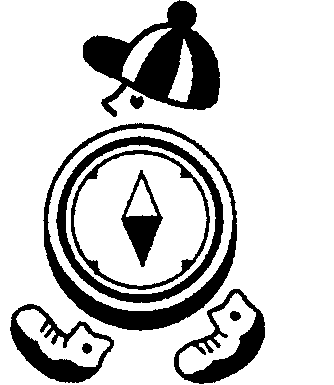 